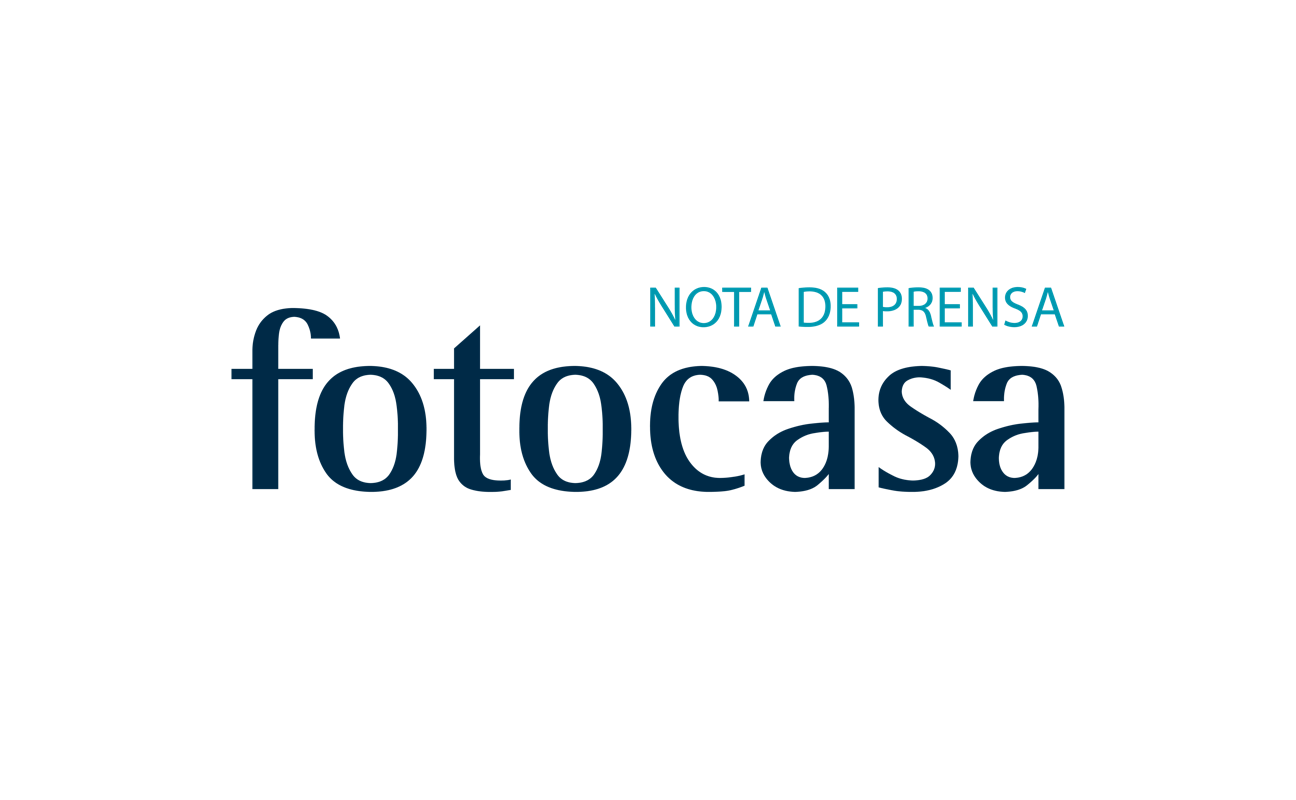 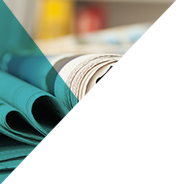 FEBRERO: PRECIO DE LA VIVIENDA EN VENTAEl precio de la vivienda de segunda mano sube un 0,3% en febreroEl precio sube en 11 comunidades autónomas y se mantiene en dosEl precio de la vivienda de segunda mano se sitúa en 1.747 €/m2 en febreroInteranualmente, el precio de la vivienda se incrementa un 5,1%29 provincias incrementan el precio mensual en el mes de febreroSube el precio en cinco distritos de Barcelona y en 13 de MadridMadrid, 13 de marzo de 2018El precio medio de la vivienda de segunda mano en España se sitúa en febrero en 1.747 €/m2 y se incrementa un 0,3% respecto al mes de enero, según datos del portal inmobiliario fotocasa. Este dato muestra, una vez más, que el precio de la vivienda de segunda mano fluctúa poco mes a mes y muestra que el precio tiende a la estabilización.Respecto a la variación interanual, en febrero de 2018 el precio de la vivienda de segunda mano sube un 5,1% y encadena 17 meses de subidas interanuales consecutivas. “El mercado inmobiliario sigue dando señales claras de recuperación y eso se traslada a los precios con incrementos que no veíamos desde 2007. Las subidas se van extendiendo a casi todo el país, aunque son mucho más intensas en las zonas que son polos económicos, demográficos y turísticos”, explica Beatriz Toribio, directora de Estudios de fotocasa. El precio medio de la vivienda de segunda mano en España acumula una caída de -40,8% desde que registrara su máximo histórico en abril de 2007 con 2.952 €/m2. En este sentido, nueve comunidades autónomas cuentan con caídas superiores al -40% desde que alcanzaron el precio máximo hace nueve años. La comunidad que más ha visto caer los precios es La Rioja (-55,4%), seguido de Navarra (-53,8%), Castilla-La Mancha (-51,9%), Aragón (-50,5%), Murcia (-49,4%), la Comunitat Valenciana (-46,9%), Asturias (-46,9%), Cantabria (-44,3%) y Extremadura (-41,6%).Ranking del precio medio de la vivienda por CC.AAEl precio se incrementa en seis comunidades autónomasDe las 17 comunidades autónomas, en febrero el precio medio de la vivienda de segunda mano sube en 11 de ellas. El incremento más acusado se produce en Cataluña (1,9%), seguido de Madrid (1,1%), La Rioja (0,8%), Canarias y Galicia, ambos incrementan un 0,7%, y Extremadura (0,6%). En el otro extremo, la Comunitat Valenciana es la que más ve caer los precios, en concreto un -2,6%, seguido de Castilla-La Mancha (-2%), Castilla y León y Aragón, ambos caen un -0,2%. Por su parte, Navarra y País Vasco se mantienen estables respecto a enero. En cuanto a los precios, el País Vasco sigue siendo la comunidad más cara de España, con un precio medio de 2.745 €/m2, seguida de Madrid (2.474 €/m2) y Cataluña (2.365 €/m2). Por el contrario, Castilla-La Mancha (1.066 €/m2), Extremadura (1.098 €/m2) y Murcia (1.163 €/m2) son las comunidades con los precios de la vivienda de segunda mano más asequibles.Precio medio de la vivienda por CC.AA y variaciones29 provincias incrementan el precio mensualEn cuanto a la evolución del precio de la vivienda por provincias, en 29 de ellas se registran subidas de precios en términos mensuales, con incrementos que van del 3,5% de Zamora al 0,1% de Córdoba, Baleares, Cantabria, Asturias y Murcia. Por el contrario, 19 provincias descienden el precio de la vivienda de segunda mano en febrero. Los descensos van del -0,1% de Lleida al -4,3% de Alicante. Del total de los 722 municipios de España analizados por fotocasa, en 349 municipios el precio de la vivienda sube en el mes de febrero, en 20 municipios los precios permanecen estables y en 353 se registran descensos en el precio. El municipio con el precio de la vivienda de segunda mano más elevado es San Sebastián (4.596 €/m2). Por su parte, Benicull de Xúquer, en Valencia es la población española más barata, con un precio medio de 557 €/m2.Incrementa el precio en 13 distritos de Madrid y en cinco de BarcelonaDe los 21 distritos madrileños analizados por fotocasa, 13 de ellos registran aumentos del precio en el mes de febrero. Tetuán y Moncloa son los distritos que registran un precio más alto con un 3,4% y 2,6% respectivamente. Por el contrario, Ciudad Lineal es el distrito que registra un mayor descenso en el mes de febrero, en concreto lo hace con un -1,3%. En cuanto a los distritos con mayor y menor precio, Salamanca es el distrito más caro de la capital para comprar una vivienda con un precio de 5.416€/m2. Le siguen Chamberí (4.992€/m2), Chamartín (4.71/m2) y Centro (4.707/m2). En el lado opuesto, Villaverde es el distrito más económico para adquirir una vivienda de segunda mano, con un precio medio de  1.590  €/m2.En la ciudad de Barcelona, cinco de los 10 distritos analizados por fotocasa incrementan el precio en febrero. El mayor ascenso se da en Sant Andreu, con una subida del 1,7%. Sant Martí es el distrito que ha sufrido un descenso mayor en el precio, con un 0,3%.Precio medio de los distritos de Madrid y variación mensual e interanualDistritos con mayor y menor descenso mensual en el precio de la viviendaSobre fotocasaPortal inmobiliario que dispone de la mayor oferta del mercado, tanto inmuebles de segunda mano como promociones de obra nueva y alquiler. Cada mes genera un tráfico de 20 millones de visitas al mes (62% a través de dispositivos móviles) y 650 millones de páginas vistas y cada mes la visitan un promedio de 7 millones de usuarios. Mensualmente elabora el índice inmobiliario fotocasa, un informe de referencia sobre la evolución del precio medio de la vivienda en España, tanto en venta como en alquiler. Fotocasa pertenece a Schibsted Spain, la compañía de anuncios clasificados y de ofertas de empleo más grande y diversificada del país. Además de gestionar el portal inmobiliario fotocasa, cuenta con los siguientes portales de referencia: vibbo, infojobs.net, habitaclia, coches.net, motos.net y milanuncios. Schibsted Spain forma parte del grupo internacional de origen noruego Schibsted Media Group, que está presente en más de 30 países y cuenta con 6.800 empleados. Más información en la web de Schibsted Media Group.Departamento de Comunicación de fotocasaAnaïs López
Tlf.: 93 576 56 79 
Móvil: 620 66 29 26
comunicacion@fotocasa.es 
http://prensa.fotocasa.es 
twitter: @fotocasaCC.AA.Febrero 2018Variación mensualVariación interanualDescenso acumuladoPaís Vasco2.745 €0,0 %1,5 %-37,5%Madrid2.474 €1,1 %9,8 %-37,7%Cataluña2.365 €1,9 %10,9 %-38,8%Baleares2.321 €0,1 %14,3 %-16,0%Cantabria1.596 €0,1 %-3,9 %-44,3%Galicia1.582 €0,7 %-1,9 %-33,6%Navarra1.568 €0,0 %-2,6 %-53,8%Asturias1.559 €0,1 %0,3 %-46,9%Andalucía1.542 €0,2 %3,7 %-38,5%Aragón1.536 €-0,2 %3,6 %-50,5%Canarias1.525 €0,7 %8,9 %-29,2%Castilla y León1.443 €-0,2 %-0,6 %-37,1%La Rioja1.326 €0,8 %4,0 %-55,4%Comunitat Valenciana1.290 €-2,6 %-1,1 %-46,9%Región de Murcia1.163 €0,1 %2,9 %-49,4%Extremadura1.098 €0,6 %-0,1 %-41,6%Castilla-La Mancha1.066 €-2,0 %2,4 %-51,9%España1.747 €0,3 %5,1 %-40,8%DistritoVariaciónmensual (%)Febrero 2018
(€/m2)Tetuán3,4 %                3.504 € Moncloa2,6 %                4.185 € Puente de Vallecas2,5 %                1.715 € Barajas2,1 %                3.045 € Retiro1,6 %                4.233 € Chamberí1,5 %                4.992 € Hortaleza1,2 %                3.366 € Villa de Vallecas1,1 %                2.236 € Vicálvaro0,6 %                2.006 € Arganzuela0,5 %                3.691 € Fuencarral0,5 %                3.302 € Chamartín0,2 %                4.771 € Centro0,1 %                4.707 € Usera0,0 %                1.805 € Ciudad Lineal-1,3 %                2.752 € San Blas-0,6 %                2.448 € Latina-0,6 %                2.152 € Moratalaz-0,5 %                2.332 € Villaverde-0,4 %                1.590 € Carabanchel-0,3 %                1.963 € Salamanca-0,2 %                5.416 € DistritosVariaciónmensual (%)Febrero 2018
(€/m2)Sant Andreu1,7 %                3.153 € Nou Barris1,0 %                2.418 € Sants - Montjuïc0,9 %                3.878 € Horta - Guinardó0,9 %                3.261 € Sant Martí0,3 %                4.026 € Les Corts-2,0 %                5.061 € Eixample-1,5 %                5.057 € Sarrià - Sant Gervasi-0,8 %                5.494 € Ciutat Vella-0,8 %                4.759 € Gràcia-0,3 %                4.480 € 